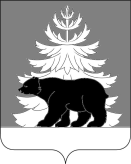 РОССИЙСКАЯ ФЕДЕРАЦИЯИРКУТСКАЯ ОБЛАСТЬАдминистрация Зиминского районного муниципального образованияП О С Т А Н О В Л Е Н И Е от ____________________ г.               г. Зима                                                № _________Руководствуясь Федеральным законом от 21.11.2011 г. № 323-ФЗ «Об основах охраны здоровья граждан в Российской Федерации», п. 12 ч. 1 ст. 15 Федерального закона от 06.10.2003 г. № 131-ФЗ «Об общих принципах организации местного самоуправления в Российской Федерации», Законом Иркутской области от 05.03.2010 г. № 4-ОЗ «Об отдельных вопросах здравоохранения в Иркутской области», ст. ст. 6, 22, 46 Устава Зиминского районного муниципального образования, администрация Зиминского районного муниципального образованияПОСТАНОВЛЯЕТ:Внести в Положение о порядке осуществления мер по предоставлению социальной гарантии молодым специалистам, специалистам отрасли здравоохранения Зиминского районного муниципального образования, утвержденное постановлением администрации Зиминского районного муниципального образования от 20.11.2017 г. № 1679 (далее – Постановление) следующие изменения:1.1. абзац 2 пункта 3 раздела 1 изложить в следующей редакции: «- молодой специалист – выпускник медицинского учебного учреждения высшего или среднего специального образования, окончивший полный курс обучения и имеющий диплом об окончании медицинского учебного учреждения, работающий в Зиминском районном муниципальном образовании по полученной специальности не более одного года с момента ее получения, в возрасте не старше 35 лет, заключивший трудовой договор на срок не менее пяти лет с ОГБУЗ „Зиминская городская больница“». 2. Управляющему делами  Тютневой Т.Е. опубликовать настоящее постановление в информационно-аналитическом, общественно-политическом еженедельнике «Вестник района» и разместить на официальном сайте администрации Зиминского районного муниципального образования www.rzima.ru в информационно-телекоммуникационной сети «Интернет».3. Настоящее постановление вступает в силу после дня его официального опубликования.4. Контроль исполнения настоящего постановления  возложить на заместителя мэра по социальным вопросам Зиминского районного муниципального образования Чемезова Ю.А. Мэр Зиминского районного муниципального образования                                  Н.В. Никитина  